GCSE English Language Paper 2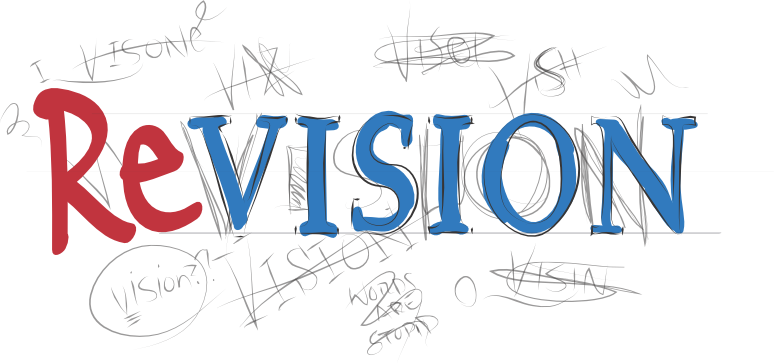 GuideRevision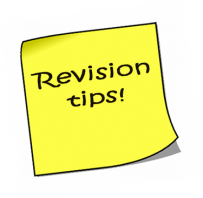 Steps to revising English Language:You many have heard this a million and one times before but it’s better to revise little and often.Step 1: create a revision timetable. Make sure you factor in all of your subject requirements and the best time of day for you to revise. 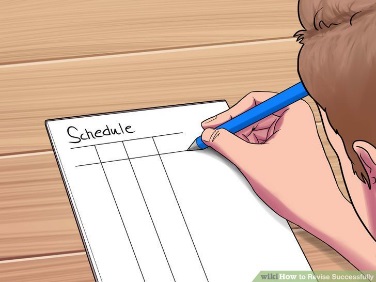 Schedule in meal and snack times to keep yourself going. Be realistic about what you can and will achieve.Put English literature and language in different colours to make sure you cover all of the English syllabus.Step 2: Find the right environment to revise in. NOT in front of the TV. NOT listening to the radio. Music can sometimes be OK, but you need to find the right kind. It's got to be something that's just there in the background that you're not thinking about at all. Music without singing is better as you won't be tempted to dance around your bedroom like a big fool. Ensure that remove any distractions when you are revising. EG: hide your phone, turn off the Wi-Fi, etc. You need to focus on the information you are trying to revise.Sit at a proper desk. This will be much more comfortable in the long term and will encourage you to be in work mode.Some studies show that studying information in different places allows you to compartmentalise the information, making it easier to recall it later if you can associate the information with the location.Make sure you drink plenty of water during your revision session.Step 3: Don't put it off!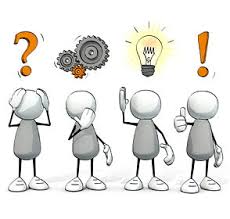 Start revising as soon as possible and dedicate yourself to it. You can reward yourself afterwards for a productive revision as motivation to get started.Step 4: actively revise.Rather than simply reading quickly over the sometimes-dull texts you've got to study, take a more active role. Pick a technique that suits your learning style. By turning your revision into activity you must participate in, you can liven it up a bit and help your memory work more effectively.Making Q cards with your own questions/notes on. These cards can then be used for self-testing or get a friend/family member to quiz you. Bright colors help make this bit more fun too as-well as organizing your subjects. You could highlight your notes/book/revision guides.Create mind maps/summarise the ideas on each page. You can then put these up around your room as a visual reminder.TEACH what you've learned to a friend or family member. The best test of knowledge is if you can teach it-remember: "If you can’t explain it simply- you don't know it well enough." (Albert Einstein).Write your own exam questions. You could swap these with a friend and then mark each other’s answers using the markscheme.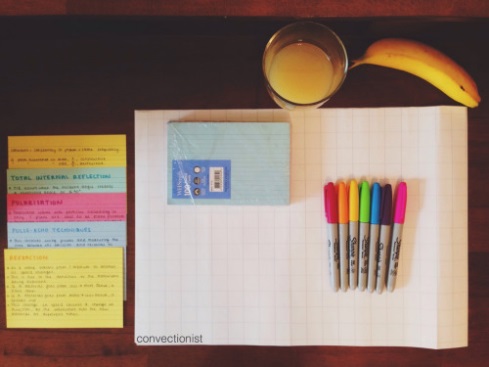 Step 5: practise, practise, practise.This will ensure that you feel as calm and confident as possible when you sit down to take the exam. As this is a new exam, there are few examples of exam papers. Therefore, you need to go back over your previous mock papers, classwork and use your revision guides to find example questions. This will ensure you are familiar with exactly what the paper involves. You will have a better, clearer understanding of the question style and will know exactly how long to spend on each question. It is a good idea to know how long you need to leave for reading, planning and writing in the exam – maybe bring in your own watch so you feel more comfortable. 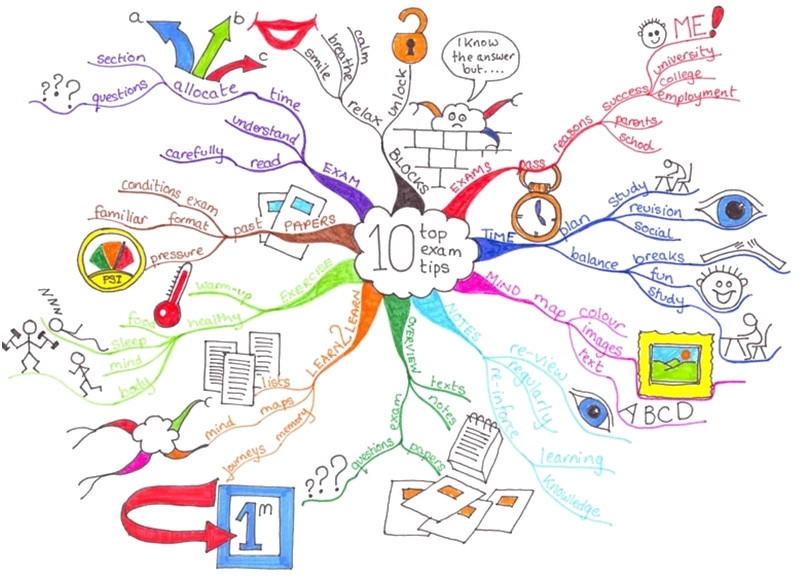 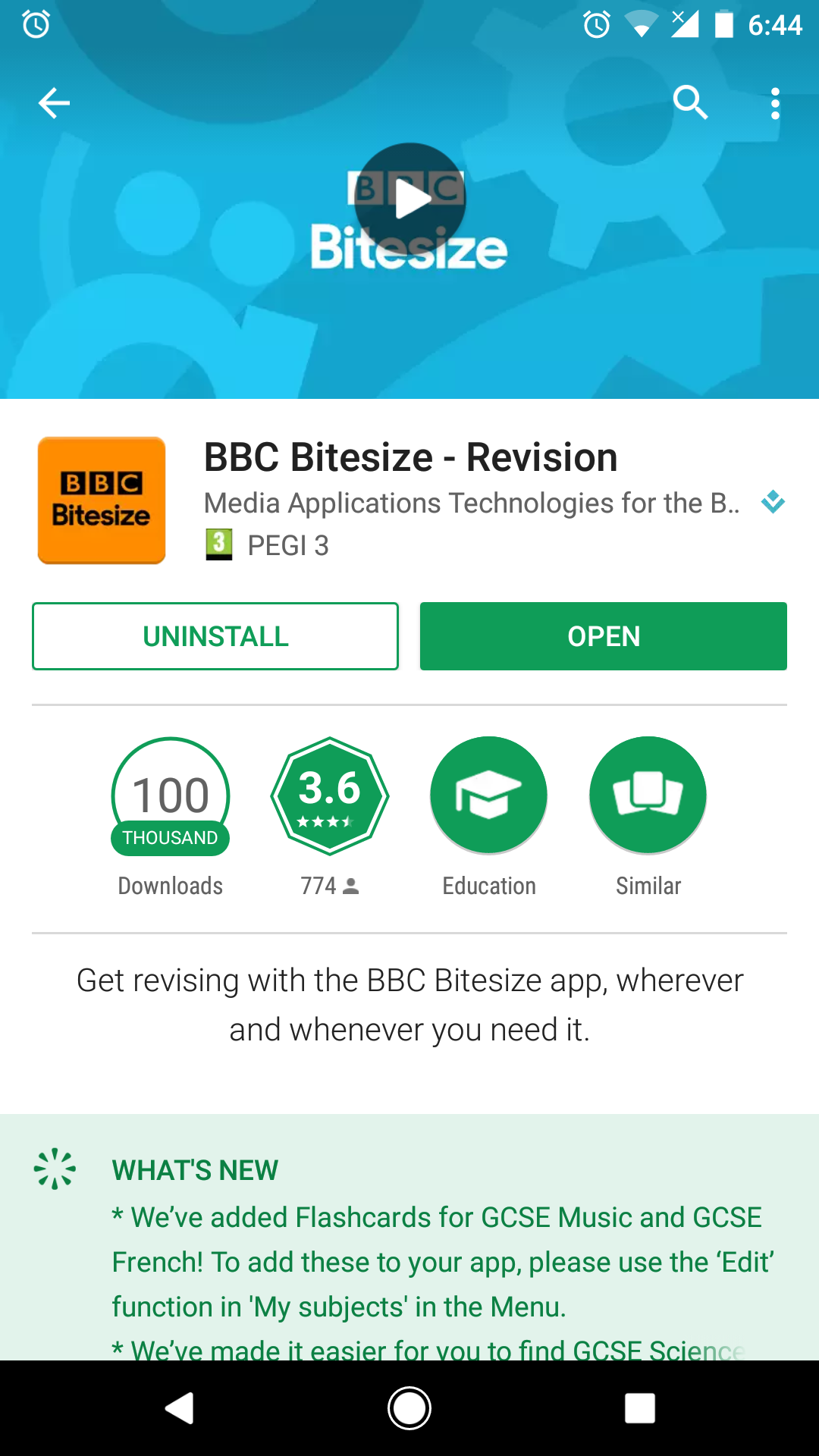 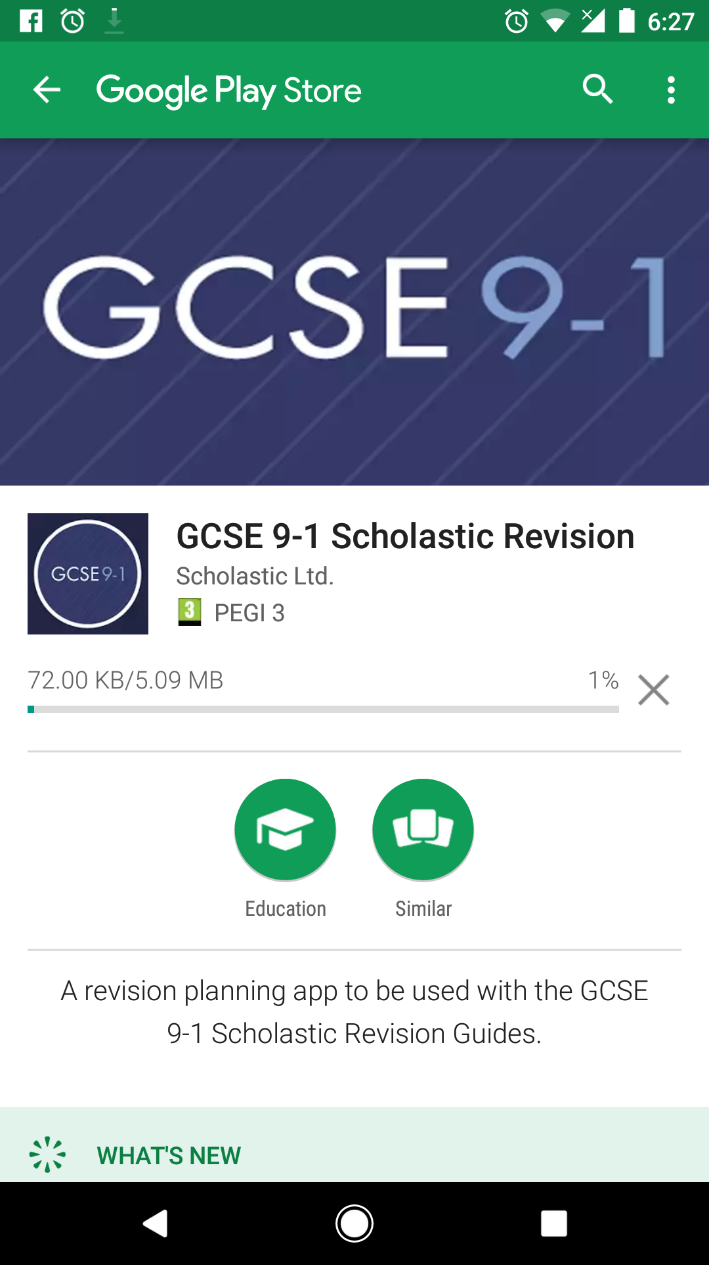 The PaperTime - One hour and forty-five minutes. Sections - Two. Section A is reading and Section B is writing.  Marks - 80 marks divided equally between Section A and Section B. Extracts - Two for use in Section A. Questions - Five. Four questions in Section A related to the extracts and one in Section B that is an extended writing response based on a prompt. Timings(NB- These are advised timings only!) Section A – 1 hour0-15 Minutes - Read through the sources and all of the questions that you will have to answer in this paper. This should be spread across the whole of section A.5 Minutes - Answer question one. 10 Minutes - Answer question two. 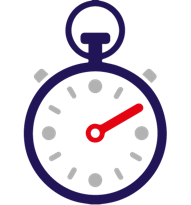 10 Minutes - Answer question three. 20 Minutes - Answer question four. Section B – 1 hour5 Minutes - Plan question five response. 35 Minutes - Answer question five. 5 Minutes - Proofread question five response. Question one has the fewest marks available on the paper and should ‘ease you in’. It requires you to read Source A and then select four correct statements from the list. Make sure that you check  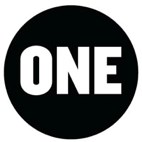 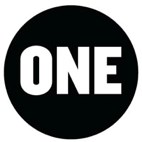 The question looks like this: 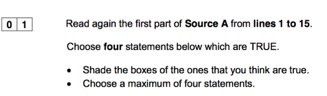 You’ll notice that it asks for your answers to relate only to a specific part of the text. It’s really important that you pay attention to this. Likewise, you must only select four options. If you select more than four, the examiner will mark the first four (regardless of whether the later answers are correct).  The answers to the above question are: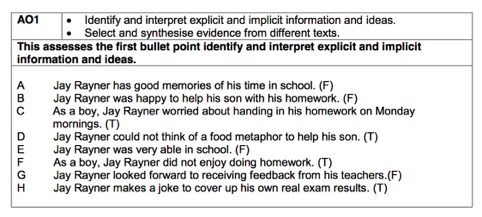 Top Tips for Question One Check the specified lines and always answer from within those lines. Only select four answers. Question two carries eight marks and requires you to look at two extracts and compare them. It requires you to interpret both implicit and explicit information. 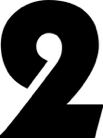 The question looks like this:You will notice that the question requires you to use details from the whole of both sources rather than from specified sections. The question is looking for you to include implicit and explicit information. Explicit information is information that is clearly stated in the text and implicit information is information that is implied but not explicitly stated.  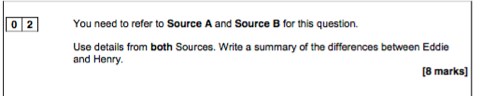 You need to use quotations that support your points, but you do not need to analyse language for this question.  Whilst you don’t need to fill all of the space that they give you in the exam paper, this question does require an extended answer in order to meet all of the success criteria for the top band. The mark scheme for this question is below. This makes it clear that, in order to achieve top marks, you must:Show perception in your statements of similarities and/or differences.  Use apt supporting quotations that are directly relevant to the question Use inference as well as include explicit information  What do the exam board say about this question? Be perceptive and focus on implicit and explicit information. You are not rewarded for the number of quotes you use but for how good your response is and how relevant the quotes are. You should be selective about the quotes you use; you should only use quotes about which you can infer something. Remember that it is an eight mark question. Therefore, you shouldn’t try to include too many examples and end up treating them superficially.  For example, top marks will be awarded to responses in which comments are perceptive and detailed.  Read through the response and annotate it, considering what the candidate does well and how they meet the success criteria.  Eddie is quite academic and so is Henry but Eddie doesn’t seem to try particularly hard. ‘He’s irritatingly good at it’ and ‘he is too busy killing this while talking on Skype!’ This suggests that he wants to do well, and does do well, without trying very hard and is living in comfort.  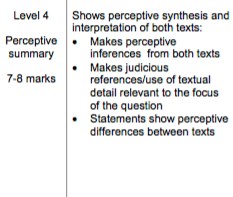 Whereas Henry is having a very uncomfortable time at boarding school, ‘our bread is nearly black’, suggesting they have very scarce or low quality food but Henry works hard and looks after himself unlike Eddie. Henry also does not have his father’s support as Eddie does. Eddie just ignores his father as he comes into the room but Henry is pleading to see his father at all. ‘If God permit me to live as long’, this shows that Henry is basically saying how desperate he is. This contrasts with Eddie who doesn’t realise how lucky he is.  Top Tips for Question Two Remember to include inferences. Use quotes to support your answers. Focus on ensuring that you are communicating the differences between the texts. Question three carries twelve marks but, unlike question two requires you to focus on only one extract. It requires you to look in detail at the effect of the language. The question looks like this- 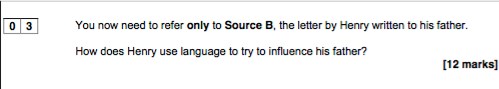 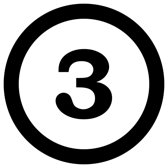 You will notice that, unlike the analysis questions in Paper One, there are no bullet points offered to help you.  The question tells you which part of Source B to refer to; make sure that you focus on the right section! Again, you don’t have to fill all of the available space but very short answers will be self-penalising as they won’t give you space to explore your points in detail. Analysis of language can include words, phrases, language features, language techniques and sentence forms. What do the exam board say about this question? Students need to focus on the whole text in their response to this question. Responses that describe rather than analyse will attain the lowest marks on this question. Responses that elaborate on points with reference to the some of the effects of language will attain middle marks. Top marks will be awarded to responses that link the use of language, how it’s effective and the effect that it has in a complex and detailed way. A top band responseAnalyses the effects of the writer’s choices of language. Uses a range of relevant quotations. Uses subject terminology accurately. Read through the response and annotate it, considering what the candidate does well and how they meet the success criteria. He uses proper nouns such as ‘August’, ‘October’ and ‘Xmas’ as well as ‘Cotherstone’ and ‘Islington’ to create a sense of time and place and to emphasise to his father the length of time that they have been apart and the distance between them. He adds to this with the use of other phrases linked to time and separation such as ‘It is now two years’ and ‘since I left you’ to create an emotive appeal on his father, and also creates a real sense of his isolation and homesickness. In addition to the proper nouns, Henry also capitalises other words such as ‘Letter’ and ‘Friend’ as though to inflate their importance and point out to his father how much he is in need. He also uses this device later in the letter when he is pointing out the faults of the academy ‘Barley Meal’ and ‘Beds’ to highlight his hardship. Henry uses direct address to his father which suggests familiarity, ‘you will not let…’, ‘you will let me come home’ and shows how his future is in the hands of his father, but this is also contrasted with a much more distant and formal mode of address, ‘my dear Father’. This phrase is repeated in a number of places as an emotional tool to try and reinforce that his father is ‘dear’ to him - though the distance and time lapse of them being together suggest to the reader that this may not be so - and is a deliberate choice by Henry to appeal to his father. The formal tone is continued in complex phrases such as ‘If you recollect’, ‘pray don’t mention’, ‘I assure you’ and ‘would be obliged’ with are like persuasive, rhetorical devices designed to make the letter a very polite and respectful request. In some ways, these seem to emphasise the distance between them. This contrasts to the simple use of ‘unhappy’ - a childlike word - and ‘good’, ‘kind’, ‘Friend’, which are applied to Mr Hamler. These simple adjectives seem to suggest that these simple things are all that Henry wants. Henry also uses simple descriptive language to point out the faults of his school, ‘nearly black’, ‘worst Barley Meal’, ‘stuffed with chaff’. However, he does on to use  a rather hyperbolic simile ‘used more like Bears…Christians’ to try and convince his father they are being treated inhumanely. Additionally, the letter employs a semantic field of religion referring to ‘church’, ‘if God permit me’. Henry seems to be using this as an influence on his father, perhaps reminding his father to act in the way his religion tells him to. Henry again uses hyperbole in the dramatic phrase ‘if God permit me to live as long’ aiming to convince his father that his life is at risk in the school. 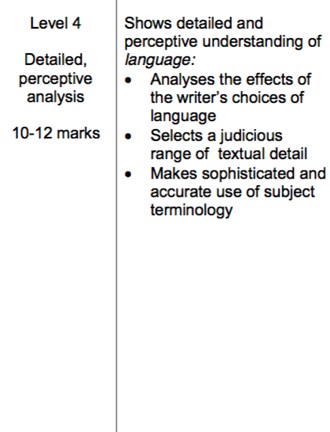 Top Tips for Question Three Remember to write about the whole of the source.  Use quotes to support your answers. Focus on analysis of the effects of language. Remember ‘how’ and ‘why’. Think of it like the close analysis of poetry, Question four carries sixteen marks and is the highest tariff question in the reading section of Paper Two. It is focussed on both sources and requires you to respond to a given statement. It requires an extended response and you need to compare the perspectives of both writers and how they’re conveyed. The question looks like this- There are some bullet points that help you think about what to focus on in your points. Remember to check which parts of the sources you are supposed to refer to.  The mark scheme for this question is below - 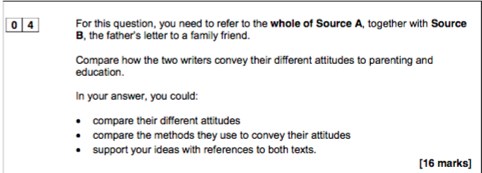 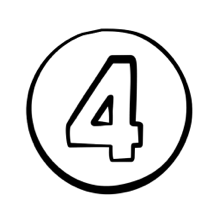 What do the exam board say about this question? The question requires you to compare the different attitudes or viewpoints, perspectives and ideas.  It also wants you to consider how the writers present these to the reader, either their intended reader in the time period in which it is written or the you as the reader of the source.  As it is a critical evaluation, you shouldn’t simply narrate the piece.  The board are very clear that you must focus your response around the statement given and they also provide bullet points to help you structure your response.  The board state clearly that this is meant to be the most challenging question on the paper so don’t panic if you find it more difficult than the previous eight-mark questions. Overall, you should compare the writers’ different attitudes and the methods they use to convey these attitudes, and support your ideas with quotations from both texts. op Tips for Question Four Remember to write about the specified parts of the sources. Use quotes to support your answers. 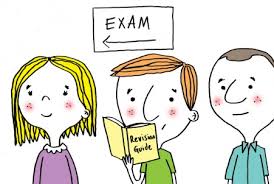 Focus on comparison and analysis. Remember that this is a detailed, analytical response.  How to practise Question Four Complete practice papers and tasks. When working on and revising your Literature texts, remember that many of the skills are transferable.  Use the unseen resources in the accompanying resource booklet to practise writing evaluative essays based on statements from readers.  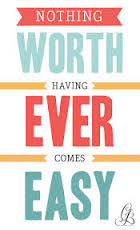 1-2 MarksA 1-2 mark response will show simple awareness from one or both tests. It will offer paraphrase rather than inference, will make simple references and show simple differences between texts.  1-2 MarksEddie takes the mickey out of his dad but Henry is more polite, ‘respectful son’.  3-4 MarksA 3-42 mark response will go a little further and show some interpretation from one or both tests. It will attempt some inference, will make some appropriate references and show some differences between texts. 3-4 MarksEddie is quite cheeky, ‘You can’t think of one, can you?’ whereas Henry is much more polite, ‘Your respectful son’ suggesting he is really trying to persuade his dad to let him come home.  5-6 MarksA response that gains 5-6 marks will be more developed and show clear synthesis and interpretation of both texts. It will make clear inferences from both texts, will select clear, relevant references and show clear differences between texts. 5-6 MarksEddie is really cheeky as he speaks to his father in a ‘mocking voice’ showing he is not afraid of him., but Henry is much more formal and respectful, ‘my dear Father’, showing he may be somewhat afraid of him. 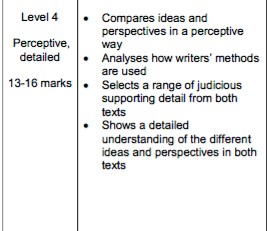 